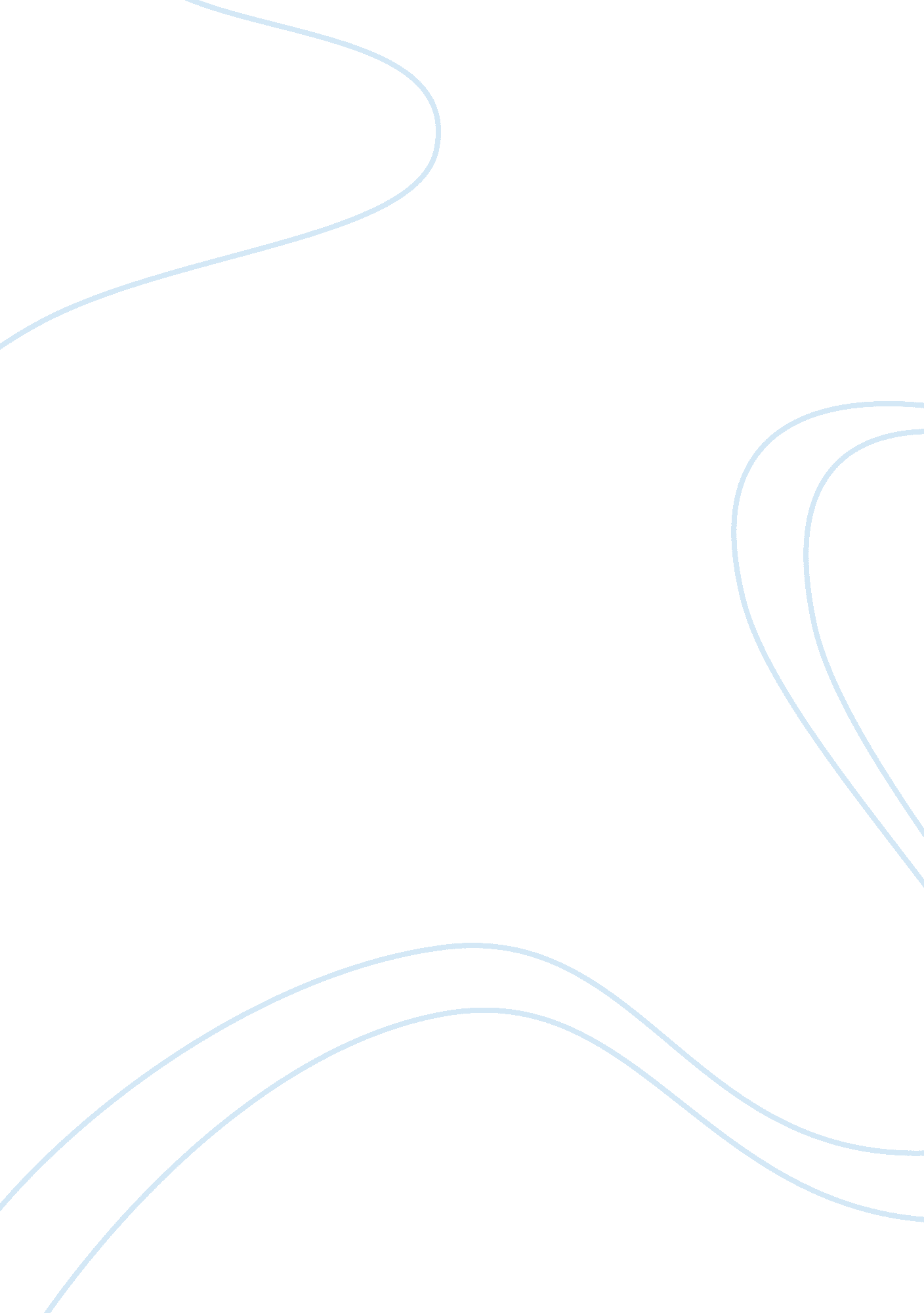 Warschauer the chance of having extra writing activity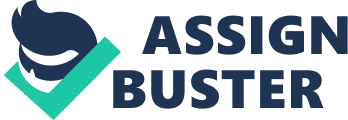 Warschauer (2010) believes writing is vital skill due to three reasons. First, writing well is a vigorous skill for academic or work-related success. Second, writing can be an effective tool for the development of academic language proficiency as learners more readily explore advanced lexical or syntactic expression in their written work. Third, writing across the curriculum can be irreplaceable for mastering varied subject material, as written expression lets learners to raise their awareness of knowledge gaps, abstract problem-specific knowledge into schemas that can be applied to other relevant cases, and elaborate mental depictions of knowledge that can be more easily retrieved, while at the same time allowing teachers to better understand the students’ state of knowledge and thinking process and thus adjust instruction as necessary. In short, writing is the primary basis upon which working, learning, and intellect will be judged in college, in the workplace, and in the community. In the same view, Leki (2010) stated that the best way to learn to write is by writing in which it is like letter to yourself. It means keeping writing diary or journal is advantageous to explore self-potential like the ability in exploring the subject to write about and the capability to communicate in the written form which helps the readers to catch the ideas easily. Writing a diary will constantly help to preserve the precious idea, insight, and memories. 2. 1          Diary WritingDiary writing is an opportunity to travel around the development of selfhood in the world, and to record the process of constructing personal narrative within scholarship (Lejeune, 2009). It means that the chance of having extra writing activity outside the school which is given by diary or journal writing to the students in exploring their own life experiences is worth working. The diary or journal writing will give extensive writing practice for each student. Penaflorida in Richard and Renandya, 2002: 349 states that because students had been keeping the journal regularly, it eventually became a habit with them. They were given a maximum of 10 minutes to write briefly on anything (e. g., family gatherings, family problems, ideas on love and courtship, travel, current events, special occasions, and other relevant issues). They wrote down their thoughts in a few sentences at the beginning, but their writing gradually improved and developed so much at the end of it, they could already express their thoughts in longer paragraphs. Someone is able to write everything that they think it is important that need to be everlasting memory. Without being judge by someone else makes the diary writing does not stop the fluency in expressing their idea by writing. Besides, as the expanding writing activity, it is also as third space of someone to show their own identity, activity, interest, or hatred feelings. 2. 2     Beat Box In oxford dictionary beat box is explained as imitating the sounds of drum machine with the voice. According to John Park & Andrew Huynh (2017) as the experts beat boxer defines beat box as musical expression of the body through the innovation of sounds and the crafting of music by only using the mouth, throat, and nose. Contrary to the definition given by dictionary, beat boxing remains to be rapidly growing art from sole replication of drum into full performance. It means creating musical by using human organ instruments specifically mouth, throat and nose. Beat box is not solely how to make voices, and it also has specific alphabet rules which are marked by using curly brackets. Because of globalisation and enhanced technology, the interest in learning beat box is steadily increasing in Indonesia specifically in the young generation. It shows from the emergence of beat box communities in several countries of Indonesia. They have kinds of activities as beat box groups such as performing in the CFD (Car Free Day) every week, entertaining in the orphanage, having diary writing activity as the daily activity, and so on. 